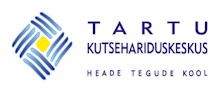 Hea koolitöötaja!Tartu Kutsehariduskeskus on Eesti suurim kutsekool, kus õpib ligi 3000 õpilast. Meil õpib ka ligikaudu 100 HEV õppijat, kelle edul ja tegemistel hoiab hoolsalt silma peal kooli tugikeskus. Tugikeskusesse kuuluvad sotsiaalpedagoogid, eripedagoog, psühholoog, sotsiaaltöötaja ja karjäärinõustaja.Üheks meie eesmärgiks on tõhustada koostööd põhikoolidega, kus õpivad Tartu KHK-s oma õpinguid jätkata soovivad HEV õpilased. Saame oma kogemusest väita, et mida parem on koostöö põhi- ja kutsekooli vahel, seda edukamalt läheb õpilasel kutsekoolis. Meie jaoks on oluline, et omaksime olulist infot õpilase kohta, mis aitab meil paremini õppetööd planeerida ja suunata. Ühe võimalusena koostöö soodustamiseks oleme  välja töötanud ankeedi, mida palume täita kõikide HEV õpilaste kohta, kes Tartu KHK-sse õppima soovivad asuda.Käesolev ankeet on välja töötatud tugikeskuse personali poolt. Ankeet koosneb kolmest osast: küsimused koolile, mida palume täita õpilase klassijuhatajal või tugispetsialistil; küsimused kodule, mida palume täita lapsevanemal/eestkostjal/hooldajal ning küsimused õpilasele, mida palume täita õpilasel endal. Palume kooli töötajate (tugispetsialistid, klassijuhatajad) abi ankeetide täitmisel. Ankeedist saadud andmed on konfidentsiaalsed, neid näevad vaid tugikeskuse töötajad. Oleme tänulikud, kui ankeedid jõuavad meieni siis kui õpilane kevadisel või suvisel vastuvõtuperioodil kooli dokumente esitab (kevadine põhiharidusebaasil õppijate dokumentide vastuvõtt toimub 1.-22.03ning suvine põhihariduse baasil õppijate vastuvõtt toimub20.-28.06. Ankeeti saab esitada nii paberkandjal kui saata e-posti teel tugikeskusesse.Küsimuste korral võtke julgelt ühendust Tartu KHK tugikeskuse töötajategaSotsiaalpedagoogid: Kaie Holter kaie.holter@khk.ee, Helen Kask helen.kask@khk.ee, Anu Keskpalu-Käspri anu.keskpalukaspri@khk.ee Eripedagoog: Reelika Metsa reelika.metsa@khk.ee Psühholoog: Piret Evert piret.evert@khk.eeSotsiaaltöötaja: Mairi Kruuts mairi.kruuts@khk.ee Karjäärinõustaja: Liine Maasikas liine.maasikas@khk.ee  Täname koostöö eest!Küsimused koolileMillisel õppevormil õpilane teie koolis õppis?□ tavaklassis □ väikeklassis □ eriklassis  □ koduõppel □ individuaalõppekaval tavaklassisMilliseid koolisiseseid tugiteenuseid õpilane õpingute jooksul sai?Milliseid kooliväliseid tugiteenuseid õpilane õpingute jooksul sai?Millised on õpilase peamised tugevused ja huvid?Kuidas hindate õpilase suutlikkust iseseisvalt õppida? Millistes ainetes esineb sellega enim probleeme? Kirjeldage õpilase toimetulekut ja käitumist grupis. Kas õpingute jooksul esines sellega seoses probleeme?Millised olid õpilase suhted kaasõpilaste ja töötajatega?Kas õpilane puudus õppetöölt põhjuseta? Kui jah, siis millisel määral?Milline oli kodu ja kooli koostöö? Kes on koolipoolne kontaktisik, kellega vajadusel Tartu KHK tugikeskuse töötajad ühendust võtta saavad?Küsimused koduleMiks otsustasite valida lapse järgmiseks kooliks Tartu KHK?Kuidas toimus erialavalik? Kas Teie laps vajas valiku tegemisel abi?Kuidas hindate oma lapse soovi õpinguid jätkata?Kes kuuluvad lapse perekonda? Kellega koos Teie laps elab?Kui iseseisev on Teie laps? Millised kohustused Teie lapsel kodus on? Kas Teie laps on varasemalt elanud õpilaskodus/internaadis? Kas õpilaskodus elamine võib osutuda probleemiks?Milline oli kodu ja kooli koostöö?Milliseid tugiteenuseid Teie laps koolis sai? Miks?Milline on Teie lapse tervislik olukord? Kas Teie laps tarvitab mõnd ravimit? Kas Teie laps võib vajada ravimite võtmisel koolipoolset tuge?Kellega pereliikmetest  saavad Tartu KHK tugikeskuse töötajad vajadusel ühendust võtta? (Nimi, telefon, e-post)Küsimused õpilaseleMiks valisid selle eriala, millele kandideerid?Kas mõned Sinu sõbrad kandideerivad ka meie kooli õpilaseks? Mida nemad õppida tahavad?  On Sul meie koolis veel tuttavaid?Millised on Sinu huvid ja hobid? Millega tegeled vabal ajal?Kas mõni aine oli Sulle põhikoolis eriti raske? Oskad Sa öelda, miks?Milline on see kool, kus Sulle meeldiks õppida? Mida seal koolis kindlasti olla ei tohiks?